Name: ___________________________________________ Date: ____________________________EOC PRACTICE – Unit 5: Geometric and Algebraic ConnectionsWrite the equation of the circle Center =  r =What is the center of the circle given by the equation of x2 + y2 – 10x – 11 = 0?(5, 0)(0, 5)(-5, 0)(0, -5)3.	State whether the 3 points form a right triangle. If so, which angle is the right    angle?A(─5, 3)   B(0, ─2)  C(5, 3)	      a. Yes, 					b. Yes, 	      c. Yes, 					d.  No   4.	Parallelogram ABCD has vertices as shown. 
Proving that ABCD is a parallelogram.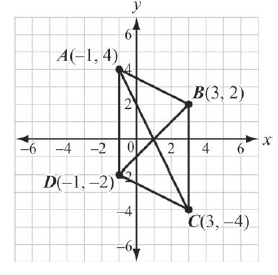 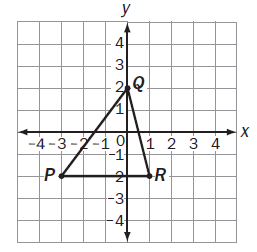 5.	Look at the coordinate grid. What is the perimeter of
	ΔPQR?a.   b. 14c. d. 17     6.   Given the points P(2, -1) and Q(-9, -6), what are the coordinates of the point on             directed line segment  that partitions  in the ratio 3:2?	a. (-23/5, -4)		b. (-12/5, -3)		c. (5/3, 8/3)  	d.  (-5/3, -8/3)     7.   Which equation is perpendicular to? a.  				b. 	c. 				d.      8.   Which is an equation of the line parallel to and passes through (-1, 3)?a. 				b. 		c. 				d. 9.   Is the point (6,-5) IN, ON, or OUTSIDE of a circle with center of (3, -9) and       a radius of 5?  (show distance and write a conclusion)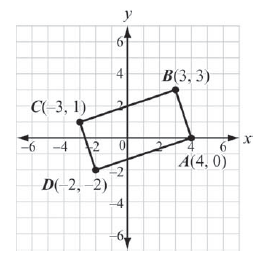      10.  Prove that ABCD is a rectangle. (show work here)Therefore, ABCD is a rectangle because ___________________________________and ______________________________________________________________________